厦门市金林湾实验学校、龙湫亭实验学校、禾山中学2021 年三校联合面向湖里区民办小学招收小学毕业生招生方案根据《厦门市 2021 年小学毕业和初中招生工作意见》的相关要求，由厦门市金林湾实验学校、龙湫亭实验学校、禾山中学三校联合面向湖里区民办小学招收小学毕业生（以下简称“三校联招”），为公平、公正、公开地做好“三校联招”的报名及录取工作，特成立“三校联招”工作小组，制定《厦门市金林湾实验学校、龙湫亭实验学校、禾山中学三校联合面向湖里区民办小学招收小学毕业生招生方案》，具体如下：一、招生名额“三校联招”名额共 200 人，其中金林湾实验学校 50 人，龙湫亭实验学校 50 人，禾山中学 100 人。二、报名条件以学生自愿报名为原则，报名学生须同时满足以下条件：1.2021 届湖里区民办小学在籍毕业生；品行端正，身心健康；学生父（母）近两年在厦居住（且目前在湖里区居住）、 务工并缴交社保。三、报名时间学生报名时间自本方案发布之日起至 2021 年 5 月 9 日12:00 止，逾期不再受理。四、网上报名程序请关注厦门市金林湾实验学校、龙湫亭实验学校、禾山中学微信公众号，仔细阅读《厦门市金林湾实验学校、龙湫亭实验学校、禾山中学 2021 年三校联合面向湖里区民办小学招收小学毕业生招生方案》，明确报名条件，熟悉报名流程。具体报名流程如下:网上报名：请符合报名条件的学生，于 5 月 9 日 12:00前扫描《2021 年“三校联招“网上报名表》二维码进行网上报名。学生如实填写相关报名信息后，请点击“提交报名”按钮完成报名 工作。报名资格审核：学生网上报名的信息必须准确，不得作假，一经发现虚假信息，取消该学生的报名资格。学生网上报名时必须填写三个不同学校志愿，未填满的视为报名无效。厦门市金林湾实验学校、龙湫亭实验学校、禾山中学联招采用捆绑招生方式，  被录取的学生，最终只有一所学校录取，不会被多所校同时录取。“三校联招”工作小组将结合学生在校日常综合表现情况，对网上报名的学生进行资格审核，审核通过名单于 2021 年 5 月 13 日前通过厦门市金林湾实验学校、龙湫亭实验学校、禾山中学微信公众号公布。五、现场审核与录取加入 QQ 群：报名审核通过的学生，请于 2021 年 5 月 13 日 20：00 前通过扫码加入“2021 年三校联招现场审核学生 QQ 群”（群号 1001506771）。后续工作将通过 QQ 群发布通告，请主动关注。2021 年“三校联招”现场审核学生QQ 群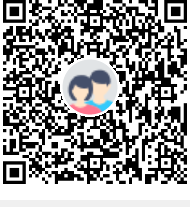 现场审核时间及要求：报名审核通过的学生，请于 2021年 5 月 15 日按照QQ 群中通知的具体报到时间段分批错峰到厦门市金林湾实验学校参加现场审核，每位学生最多只能由一位家长陪同并佩戴口罩。学生及家长请听从学校工作人员的安排，自觉配合做好防疫和安检工作，保持良好的秩序。现场审核材料：报名审核通过的学生携带学生本人户口簿（原件）并上交《2021 年厦门市金林湾实验学校、龙湫亭实验学校、禾山中学三校联合面向湖里区民办小学招收小学毕业生招生报名表》（以下简称“报名表”，届时可上公众号打印），报名表须粘贴学生一寸免冠彩色近照，须有家长签名，报名表填写的信息必须真实有效。公示拟录取名单：“三校联招”工作小组，将根据现场审核情况，遵循学生的志愿，确定“三校联招”拟录取的 200 人名单。并于 2021 年 5 月 16 日前通过厦门市金林湾实验学校、龙湫亭实验学校、禾山中学微信公众号进行公示，公示期 3 天。确定录取名单：拟录取名单经公示无异议后，按相关要求报送区、市教育局审批后生效。学生被正式录取后，按相关规定将不能再报名本市其他学校，如被两所学校同时录取，将取消本市所有学校录取资格。六、招生组织与监督成立 2021 年“三校联招”工作领导小组，负责招生工作。组	长：叶泽军、冯宜、蒋艳秋监察组长：杨单女、桂陶宇佳、郑洁领导小组下设招生、监察、宣传、后勤、保卫等五个职能小组。“三校联招”的报名、审核、录取的全过程，接受湖里区教育和纪检监察部门、学生及家长和社会各界的监督。七、招生咨询方式咨询电话：0592-5239106（工作日上午 8：00—11：30；下午 14：30—17：30） 联系人：陈老师	雷老师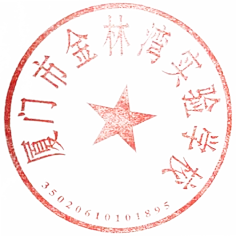 厦门市金林湾实验学校、龙湫亭实验学校、禾山中学三校联招工作小组2021 年 5 月 3 日主送：湖里区教育局	2021 年 5 月 3 日印发附件：2021 年厦门市金林湾实验学校、龙湫亭实验学校、禾山中学三校联合面向湖里区民办小学招收小学毕业生招生报名表说明：根据《厦门市 2021 年小学毕业和初中招生工作意见》，金林湾实验学校、龙湫亭实验学校、禾山中学面向湖里区民办小学分别招收 50 人、50 人、100 人。具备报名资格的应届民办小学毕业生，必须在报名表内准确填满三个不同学校志愿， 否则视为无效志愿，自动放弃报名资格。金林湾实验学校、龙湫亭实验学校、禾山中学联招采用捆绑招生方式，必须填报满三个志愿，被录取的学生，最终只有一所学校录取，不会被多所校同时录取。厦门市金林湾实验学校微信公众号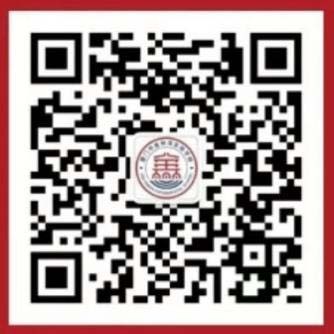 2021 年“三校联招”网上报名表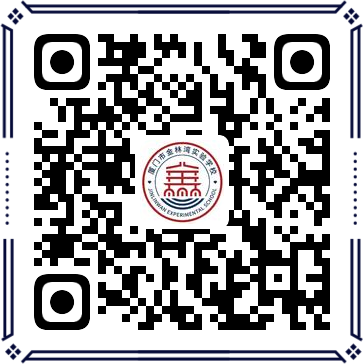 厦门市龙湫亭实验学校微信公众号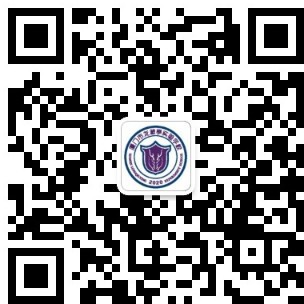 厦门市禾山中学微信公众号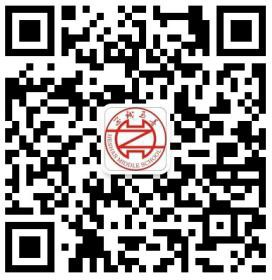 姓名性别性别出生日期年 月 日年 月 日照片（正面一寸免冠）毕业学校毕业学校民族照片（正面一寸免冠）籍贯籍贯户口所在地户口所在地户口所在地照片（正面一寸免冠）全国学籍号（19 位）全国学籍号（19 位）全国学籍号（19 位）照片（正面一寸免冠）学生身份证号码学生身份证号码学生身份证号码照片（正面一寸免冠）现居住地址现居住地址现居住地址父母或监护人情况父母或监护人情况称谓姓名姓名现在何单位工作现在何单位工作现在何单位工作现在何单位工作现在何单位工作联系电话父母或监护人情况父母或监护人情况父母或监护人情况父母或监护人情况有何明显专长有何明显专长有何明显专长获奖情况获奖情况填报志愿填报志愿第一志愿第一志愿填报志愿填报志愿第二志愿第二志愿填报志愿填报志愿第三志愿第三志愿家长意见家长意见家长意见家长意见毕业小学意见（填写表现）毕业小学意见（填写表现）毕业小学意见（填写表现）毕业小学意见（填写表现）毕业小学意见（填写表现）录取学校意见录取学校意见（签名）年	月	日（签名）年	月	日（签名）年	月	日（签名）年	月	日（公章）	年	月	日（公章）	年	月	日（公章）	年	月	日（公章）	年	月	日（公章）	年	月	日（公章）	年	月	日（公章）	年	月	日